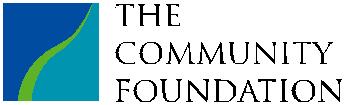 Declaration of IntentThank you so much for including Rochester Area Community Foundation in your estate plan. Your contribution will have a truly lasting impact on the community. We understand that sharing the value of your gift is a personal decision. The information you provide will help us best serve you and your charitable wishes.Continue on reverse >>Thank you again! If you have any questions about this form, please contact Kate Kidera, philanthropic services officer, at 585.341.4337 or kkidera@racf.org.   Date Received:      Mark all that applyBequest in the amount of$      Residual beneficiary at       %The approximate value of this percentage is The approximate value of this percentage is The approximate value of this percentage is The approximate value of this percentage is The approximate value of this percentage is $      Beneficiary of life insurance or retirement plan at approximate value of Beneficiary of life insurance or retirement plan at approximate value of Beneficiary of life insurance or retirement plan at approximate value of Beneficiary of life insurance or retirement plan at approximate value of $      $      $      $      Beneficiary of a :  Charitable Remainder TrustBeneficiary of a :  Charitable Remainder TrustBeneficiary of a :  Charitable Remainder TrustCharitable Lead TrustCharitable Lead TrustOtherThe approximate value is$      $      $      $       Please check here if the gift will be received upon the death of a surviving beneficiary Please check here if the gift will be received upon the death of a surviving beneficiary Please check here if the gift will be received upon the death of a surviving beneficiary Please check here if the gift will be received upon the death of a surviving beneficiary Please check here if the gift will be received upon the death of a surviving beneficiary Please check here if the gift will be received upon the death of a surviving beneficiary Please check here if the gift will be received upon the death of a surviving beneficiary Please check here if the gift will be received upon the death of a surviving beneficiary I/We do not wish to divulge the value of the gift at this time.  My/Our signature(s) on the reverse confirms that the Community Foundation is included in my/our estate plan. I/We do not wish to divulge the value of the gift at this time.  My/Our signature(s) on the reverse confirms that the Community Foundation is included in my/our estate plan. I/We do not wish to divulge the value of the gift at this time.  My/Our signature(s) on the reverse confirms that the Community Foundation is included in my/our estate plan. I/We do not wish to divulge the value of the gift at this time.  My/Our signature(s) on the reverse confirms that the Community Foundation is included in my/our estate plan. I/We do not wish to divulge the value of the gift at this time.  My/Our signature(s) on the reverse confirms that the Community Foundation is included in my/our estate plan. I/We do not wish to divulge the value of the gift at this time.  My/Our signature(s) on the reverse confirms that the Community Foundation is included in my/our estate plan. I/We do not wish to divulge the value of the gift at this time.  My/Our signature(s) on the reverse confirms that the Community Foundation is included in my/our estate plan. I/We do not wish to divulge the value of the gift at this time.  My/Our signature(s) on the reverse confirms that the Community Foundation is included in my/our estate plan.Establish a permanent fund, the income from which will be used as specified in documentation on file at the Community Foundation.Establish a permanent fund, the income from which will be used as specified in documentation on file at the Community Foundation.Establish a permanent fund, the income from which will be used as specified in documentation on file at the Community Foundation.Establish a permanent fund, the income from which will be used as specified in documentation on file at the Community Foundation.Establish a permanent fund, the income from which will be used as specified in documentation on file at the Community Foundation.Add to an existing named fund (indicate name):NameOrganization/FirmOrganization/FirmNameNameNameOrganization/FirmOrganization/FirmAddressAddressAddressAddressAddressAddressE-MailE-MailPhoneE-MailE-MailE-MailE-MailPhoneMay the Community Foundation contact the individual(s) above:May the Community Foundation contact the individual(s) above:May the Community Foundation contact the individual(s) above:May the Community Foundation contact the individual(s) above:May the Community Foundation contact the individual(s) above: Yes No No NoDuring my/our lifetime, I/we would like to be publicly recognized as a member of the Community Foundation’s Legacy Society.    Yes    NoDuring my/our lifetime, I/we would like to be publicly recognized as a member of the Community Foundation’s Legacy Society.    Yes    NoDuring my/our lifetime, I/we would like to be publicly recognized as a member of the Community Foundation’s Legacy Society.    Yes    NoDuring my/our lifetime, I/we would like to be publicly recognized as a member of the Community Foundation’s Legacy Society.    Yes    NoDuring my/our lifetime, I/we would like to be publicly recognized as a member of the Community Foundation’s Legacy Society.    Yes    NoIf yes, please indicate how you would like your name(s) listed: If yes, please indicate how you would like your name(s) listed: I/We understand that this document is not legally binding, that I/we may update it at any time, and that the Community Foundation will reference the most current signed document on file.I/We understand that this document is not legally binding, that I/we may update it at any time, and that the Community Foundation will reference the most current signed document on file.I/We understand that this document is not legally binding, that I/we may update it at any time, and that the Community Foundation will reference the most current signed document on file.I/We understand that this document is not legally binding, that I/we may update it at any time, and that the Community Foundation will reference the most current signed document on file.I/We understand that this document is not legally binding, that I/we may update it at any time, and that the Community Foundation will reference the most current signed document on file.Name of Donor #1Date of BirthName of Donor #2, if applicableDate of BirthStreet AddressStreet AddressCity, State, ZipCity, State, ZipE-MailPhoneE-MailPhoneSignature of Donor #1DateSignature of Donor #2DateSo that we may best serve you, please consider attaching a copy of the section of your will or other documents that pertains to this declaration of intent. You may also elect to list income beneficiaries with their birth dates, and/or other conditions of your planned gift.So that we may best serve you, please consider attaching a copy of the section of your will or other documents that pertains to this declaration of intent. You may also elect to list income beneficiaries with their birth dates, and/or other conditions of your planned gift.So that we may best serve you, please consider attaching a copy of the section of your will or other documents that pertains to this declaration of intent. You may also elect to list income beneficiaries with their birth dates, and/or other conditions of your planned gift.So that we may best serve you, please consider attaching a copy of the section of your will or other documents that pertains to this declaration of intent. You may also elect to list income beneficiaries with their birth dates, and/or other conditions of your planned gift.